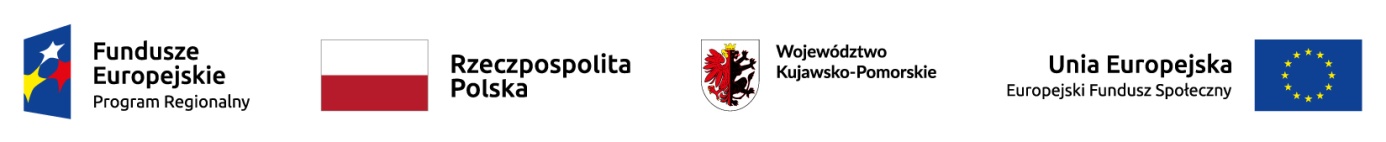 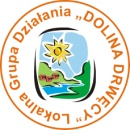 Wzór Wniosku o powierzenie grantu (EFS)WNIOSEK O POWIERZENIE GRANTU(ze środków EFS w ramach RLKS)I. POTWIERDZENIE PRZYJĘCIA WNIOSKU O DOFINANSOWANIEII. INFORMACJE DOTYCZĄCE NABORUII.1 PROJEKT GRANTOWY, W RAMACH KTÓREGO UDZIELANE SĄ GRANTYII.2. INFORMACJE DOTYCZĄCE NABORU WNIOSKÓW O DOFINANSOWANIEII.3. OGÓLNE INFORMACJE O PROJEKCIEIII. INFORMACJE O WNIOSKODAWCYIII.1. TYP WNIOSKODAWCYIII.2. WNIOSKODAWCAIII.2.1. Dane wnioskodawcyIII.2.2. Dane do korespondencji/ dane realizatoraIII.2.3. Dane osób prawnie upoważnionych do podpisywania wniosku/umowy 
o powierzenie grantuIII.2.4. Dane osoby upoważnionej do kontaktuIV. CHARAKTERYSTYKA PROJEKTUIV.1. TYP PROJEKTU, KTÓREGO DOTYCZY GRANTIV.1.1. Zgodność ze Szczegółowym Opisem Osi Priorytetowych (SzOOP)IV.1.2. Zgodność ze strategią rozwoju lokalnego kierowanego przez społeczność (LSR)V. GRUPA DOCELOWAV.1. OPIS PROBLEMÓW GRUPY DOCELOWEJV.2. OSOBY, KTÓRE ZOSTANĄ OBJĘTE WSPARCIEMVI. WSKAŹNIKIVII. ZADANIA WNIOSKODAWCYVII.1. REKRUTACJAVII.2. Zadanie merytoryczneVII.3. Zarządzanie projektemVIII. HARMONOGRAMIX. POTENCJAŁ I DOŚWIADCZENIEIX. DOŚWIADCZENIEIX.1b. DOŚWIADCZENIE W REALIZACJI PRZEDSIĘWZIĘĆ NA OBSZARZE LSRIX.2. POTENCJAŁ I BIURO PROJEKTU OBJĘTEGO GRANTEMX. UZASADNIENIE SPEŁNIENIA KRYTERIÓWX.1. KRYTERIA HORYZONTALNEX.1.1. Zgodność z zasadą równości szans kobiet i mężczyzn na podstawie standardu minimumX.1.2. Zgodność z zasadą równości szans i niedyskryminacji w tym dostępności dla osób z niepełnosprawnościamiX.1.3. Zgodność z zasadą zrównoważonego rozwojuX.2. UZASADNIENIE SPEŁNIENIA LOKALNYCH KRYTERIÓW WYBORUXI. BUDŻETXI.1. BUDŻET SZCZEGÓŁOWYXI.1.2. Uzasadnienie do pozycji budżetowychXI.2. BUDŻET OGÓLNYXI.2.1. Kwalifikowalność VATXI.2.2. Podsumowanie budżetuXI.2.3. Źródła finansowania wkładu własnegoXI.2.4. Uzasadnienia i metodologia wyliczenia wkładu własnegoXII. ZAŁĄCZNIKIXIII. OŚWIADCZENIEDATA I GODZINA WPŁYWU:Data: ………………. Godzina: …………………DATA I GODZINA WPŁYWU:              dd/mm/rrrr                           gg:mm:ssNUMER WNIOSKU O DOFINANSOWANIE:NUMER WNIOSKU O DOFINANSOWANIE:znak sprawy nadany w LGDNAZWA INSTYTUCJI PRZYJMUJĄCEJ WNIOSEK O DOFINANSOWANIE: STOWARZYSZENIE LOKALNA GRUPA DZIAŁANIA „DOLINA DRWĘCY”NAZWA INSTYTUCJI PRZYJMUJĄCEJ WNIOSEK O DOFINANSOWANIE: nazwa LGDLICZBA ZAŁĄCZNIKÓWPIECZĘĆ LGDPODPIS PRZYJMUJĄCEGO WNIOSEK O DOFINANSOWANIE:PODPIS PRZYJMUJĄCEGO WNIOSEK O DOFINANSOWANIE:podpisWNIOSEK SKŁADANY JEST W RAMACH PROJEKTU GRANTOWEGO: „Wdrażanie Strategii Rozwoju Lokalnego Kierowanego przez Społeczność Lokalnej Grupy Działania „Dolina Drwęcy””WNIOSEK SKŁADANY JEST W RAMACH PROJEKTU GRANTOWEGO:projekt grantowy realizowany przez LGDNUMER UMOWY NA REALIZACJĘ PROJEKTU GRANTOWEGO:UM_SE.433.1.236.2017NUMER UMOWY NA REALIZACJĘ PROJEKTU GRANTOWEGO:numer umowy zawartej pomiędzy ZW, a LGDNUMER NABORU WNIOSKÓW 
O DOFINANSOWANIE:NUMER NABORU WNIOSKÓW 
O DOFINANSOWANIE:numer naboru nadany przez LGD zgodnie z ogłoszeniem o naborzeNAZWA WNIOSKODAWCY:TYTUŁ PROJEKTU:OKRES REALIZACJI PROJEKTU:od: ……...……………        do: …………………..OKRES REALIZACJI PROJEKTU:                  dd/mm/rrrr                             dd/mm/rrrrWARTOŚĆ CAŁKOWITA PROJEKTU OBJĘTEGO GRANTEM:……………………………………………. [PLN]WNIOSKOWANE DOFINANSOWANIE (GRANT):……………………………………………. [PLN]osoby prawneosoby prawneosoby fizyczne prowadzące działalność gospodarcząosoby fizyczne prowadzące działalność gospodarcząosoby fizyczne prowadzące działalność oświatową na podstawie odrębnych przepisówosoby fizyczne prowadzące działalność oświatową na podstawie odrębnych przepisówNależy zaznaczyć odpowiedni typ beneficjenta.Należy zaznaczyć odpowiedni typ beneficjenta.Należy zaznaczyć odpowiedni typ beneficjenta.Należy zaznaczyć odpowiedni typ beneficjenta.Należy zaznaczyć odpowiedni typ beneficjenta.NIP:KRS:REGON:ULICA:NUMER DOMU/LOKALU:KOD POCZTOWY:MIEJSCOWOŚĆ:WOJEWÓDZTWO:TELEFON:ADRES E-MAIL:ADRES STRONY INTERNETOWEJ:NAZWA:NIP:KRS:REGON:ULICA:NUMER DOMU/LOKALU:KOD POCZTOWY:MIEJSCOWOŚĆ:WOJEWÓDZTWO:TELEFON:ADRES E-MAIL:IMIĘ I NAZWISKO:STANOWISKO:PEŁNOMOCNICTWO:TAK                     NIEIMIĘ I NAZWISKO:TELEFON:ADRES MAILOWY:TYP PROJEKTÓW: działania na rzecz osób zagrożonych ubóstwem lub wykluczeniem społecznym, w zakresie wdrożenia rozwiązań z obszaru aktywnej integracji o charakterze środowiskowym takich jak:Kluby samopomocy, świetlice środowiskowe (w tym z programem rówieśniczym obejmujące m.in.: rówieśnicze doradztwo, edukację, liderowanie, coaching rówieśniczy)TYP PROJEKTÓW: działania na rzecz osób zagrożonych ubóstwem lub wykluczeniem społecznym, w zakresie wdrożenia rozwiązań z obszaru aktywnej integracji o charakterze środowiskowym takich jak:kluby młodzieżowe (w tym z programem rówieśniczym obejmujące m.in.: rówieśnicze doradztwo, edukację, liderowanie, coaching rówieśniczy) oraz inne z obszaru aktywnej integracji o charakterze środowiskowymTYP PROJEKTÓW: działania na rzecz osób zagrożonych ubóstwem lub wykluczeniem społecznym, w zakresie wdrożenia rozwiązań z obszaru aktywnej integracji o charakterze środowiskowym takich jak:aktywizacja społeczno-zawodowa (w tym szkolenia i podnoszące kompetencje i/lub dające nowe umiejętności zawodowe i społeczneTYP PROJEKTÓW: działania wspierające rozwiązania w zakresie organizowania społeczności lokalnej i animacji społecznej z wykorzystaniem m.in.:lidera lub animatora aktywności lokalnej oraz obywatelskiej, inne rozwiązania w zakresie organizowania społeczności lokalnej i animacji społecznejNależy zaznaczyć odpowiedni typ projektu.Należy zaznaczyć odpowiedni typ projektu.Cel ogólnyRozwój kapitału społecznego oraz integracja społeczno-zawodowa obszaru LGD "Dolina Drwęcy"Cel szczegółowyAktywizacja i integracja społeczności obszaru LGDPrzedsięwzięcieWłączenie społeczno-zawodowe mieszkańców obszaru LGD oraz wsparcie inicjatyw w zakresie organizowania społeczności lokalnej i animacji społecznej - projekty grantowe (EFS)Należy zaznaczyć zgodność z odpowiednim celem ogólnym, szczegółowym i przedsięwzięciem.Należy zaznaczyć zgodność z odpowiednim celem ogólnym, szczegółowym i przedsięwzięciem.Należy zaznaczyć zgodność z odpowiednim celem ogólnym, szczegółowym i przedsięwzięciem.UZASADNIENIE ZGODNOŚCI PROJEKTU Z LSR:(maksymalnie 500 znaków ze spacjami)UZASADNIENIE ZGODNOŚCI PROJEKTU Z LSR:(maksymalnie 500 znaków ze spacjami)Należy opisać zgodność projektu z LSR.CEL PROJEKTU OBJĘTEGO GRANTEM:(maksymalnie 1000 znaków ze spacjami)CEL PROJEKTU OBJĘTEGO GRANTEM:(maksymalnie 1000 znaków ze spacjami)Ocenie podlegać będzie trafność doboru celu projektu w kontekście opisanej sytuacji problemowej.OPIS PROBLEMÓW GRUPY DOCELOWEJ NA OBSZARZE REALIZACJI PROJEKTU:(maksymalnie 3000 znaków ze spacjami)OPIS PROBLEMÓW GRUPY DOCELOWEJ NA OBSZARZE REALIZACJI PROJEKTU:(maksymalnie 3000 znaków ze spacjami)Należy opisać problemy grupy docelowej w powiązaniu ze specyficznymi jej cechami, na obszarze realizacji projektu, na które odpowiedź stanowi cel projektu, wskazane problemy muszą być powiązane z planowanymi działaniami w projekcie.Należy wskazać wiarygodne i miarodajne dane i źródła potwierdzające występowanie opisanych problemów.Oceniać podlegać będzie czy dobór grupy docelowej jest adekwatny do założeń projektu w kontekście wskazanego celu głównego projektu i właściwego celu szczegółowego.Oceniać podlegać będzie czy dobór grupy docelowej jest zgodny z zapisami określonymi w ogłoszeniu o naborze.OSOBYGRUPY GŁÓWNEPODGRUPYPODGRUPYOSOBYOsoby zagrożone ubóstwem lub wykluczeniem społecznymosoby lub rodziny korzystające ze świadczeń z pomocy społecznej zgodnie z ustawą z dnia 12 marca 2004 r. o pomocy społecznej lub kwalifikujące się do objęcia wsparciem pomocy społecznej, tj. spełniające co najmniej jedną z przesłanek określonych w art. 7 ustawy z dnia 12 marca 2004 r. o pomocy społecznejosoby lub rodziny korzystające ze świadczeń z pomocy społecznej zgodnie z ustawą z dnia 12 marca 2004 r. o pomocy społecznej lub kwalifikujące się do objęcia wsparciem pomocy społecznej, tj. spełniające co najmniej jedną z przesłanek określonych w art. 7 ustawy z dnia 12 marca 2004 r. o pomocy społecznejOSOBYOsoby zagrożone ubóstwem lub wykluczeniem społecznymosoby, o których mowa w art. 1 ust. 2 ustawy z dnia 13 czerwca 2003 r. o zatrudnieniu socjalnymosoby, o których mowa w art. 1 ust. 2 ustawy z dnia 13 czerwca 2003 r. o zatrudnieniu socjalnymOSOBYOsoby zagrożone ubóstwem lub wykluczeniem społecznymosoby przebywające w pieczy zastępczej, w tym również osoby przebywające w pieczy zastępczej na warunkach określonych w art. 37 ust. 2 ustawy z dnia 9 czerwca 2011 r. o wspieraniu rodziny i systemie pieczy zastępczej lub opuszczające pieczę zastępczą, rodziny przeżywające trudności w pełnieniu funkcji opiekuńczo-wychowawczych, o których mowa w ustawie z dnia 9 czerwca2011 r. o wspieraniu rodziny i systemie pieczy zastępczejosoby przebywające w pieczy zastępczej, w tym również osoby przebywające w pieczy zastępczej na warunkach określonych w art. 37 ust. 2 ustawy z dnia 9 czerwca 2011 r. o wspieraniu rodziny i systemie pieczy zastępczej lub opuszczające pieczę zastępczą, rodziny przeżywające trudności w pełnieniu funkcji opiekuńczo-wychowawczych, o których mowa w ustawie z dnia 9 czerwca2011 r. o wspieraniu rodziny i systemie pieczy zastępczejOSOBYOsoby zagrożone ubóstwem lub wykluczeniem społecznymosoby nieletnie, wobec których zastosowano środki zapobiegania i zwalczania demoralizacji i przestępczości zgodnie z ustawą z dnia 26 października 1982 r. o postępowaniu w sprawach nieletnichosoby nieletnie, wobec których zastosowano środki zapobiegania i zwalczania demoralizacji i przestępczości zgodnie z ustawą z dnia 26 października 1982 r. o postępowaniu w sprawach nieletnichOSOBYOsoby zagrożone ubóstwem lub wykluczeniem społecznymosoby przebywające w młodzieżowych ośrodkach wychowawczych i młodzieżowych ośrodkach socjoterapii, o których mowa w ustawie z dnia 7 września 1991 r. o systemie oświaty (Dz. U. z 2017 r. poz. 2198 z późn. zm.)osoby przebywające w młodzieżowych ośrodkach wychowawczych i młodzieżowych ośrodkach socjoterapii, o których mowa w ustawie z dnia 7 września 1991 r. o systemie oświaty (Dz. U. z 2017 r. poz. 2198 z późn. zm.)OSOBYOsoby zagrożone ubóstwem lub wykluczeniem społecznymosoby z niepełnosprawnością, tj. osoby z niepełnosprawnością w rozumieniu Wytycznych w zakresie realizacji zasady równości szans i niedyskryminacji, w tym dostępności dla osób z niepełnosprawnościami oraz zasady równości szans kobiet i mężczyzn w ramach funduszy unijnych na lata 2014-2020 lub uczniowie/dzieci z niepełnosprawnościami w rozumieniu Wytycznych w zakresie realizacji przedsięwzięć z udziałem środków Europejskiego Funduszu Społecznego w obszarze edukacji na lata 2014-2020;osoby z niepełnosprawnością, tj. osoby z niepełnosprawnością w rozumieniu Wytycznych w zakresie realizacji zasady równości szans i niedyskryminacji, w tym dostępności dla osób z niepełnosprawnościami oraz zasady równości szans kobiet i mężczyzn w ramach funduszy unijnych na lata 2014-2020 lub uczniowie/dzieci z niepełnosprawnościami w rozumieniu Wytycznych w zakresie realizacji przedsięwzięć z udziałem środków Europejskiego Funduszu Społecznego w obszarze edukacji na lata 2014-2020;OSOBYOsoby zagrożone ubóstwem lub wykluczeniem społecznymczłonkowie gospodarstw domowych sprawujący opiekę nad osobą z niepełnosprawnością, o ile co najmniej jeden z nich nie pracuje ze względu na konieczność sprawowania opieki nad osobą z niepełnosprawnościączłonkowie gospodarstw domowych sprawujący opiekę nad osobą z niepełnosprawnością, o ile co najmniej jeden z nich nie pracuje ze względu na konieczność sprawowania opieki nad osobą z niepełnosprawnościąOSOBYOsoby zagrożone ubóstwem lub wykluczeniem społecznymosoby potrzebujące wsparcia w codziennym funkcjonowaniuosoby potrzebujące wsparcia w codziennym funkcjonowaniuOSOBYOsoby zagrożone ubóstwem lub wykluczeniem społecznymosoby bezdomne lub dotknięte wykluczeniem z dostępu do mieszkańosoby bezdomne lub dotknięte wykluczeniem z dostępu do mieszkańOSOBYOsoby zagrożone ubóstwem lub wykluczeniem społecznymosoby odbywające kary pozbawienia wolności w formie dozoru elektronicznegoosoby odbywające kary pozbawienia wolności w formie dozoru elektronicznegoOSOBYOsoby zagrożone ubóstwem lub wykluczeniem społecznymosoby korzystające z PO PŻosoby korzystające z PO PŻOSOBYLICZBA OSÓB ZAGROŻONYCH UBÓSTWEMM LUB WYKLUCZENIEM SPOŁECZNYM OGÓŁEMLICZBA OSÓB ZAGROŻONYCH UBÓSTWEMM LUB WYKLUCZENIEM SPOŁECZNYM OGÓŁEMOSOBYOtoczenie osób zagrożonych ubóstwem lub wykluczeniem społecznymosoby spokrewnione lub niespokrewnione z osobami zagrożonymi ubóstwem lub wykluczeniem społecznym, wspólnie zamieszkujące i gospodarujące, a także inne osoby z najbliższego środowiska osób zagrożonych ubóstwem lub wykluczeniem społecznym. Za otoczenie osób zagrożonych ubóstwem lub wykluczeniem społecznym można uznać wszystkie osoby, których udział w projekcie jest niezbędny dla skutecznego wsparcia osób zagrożonych ubóstwem lub wykluczeniem społecznym. Do otoczenia osób zagrożonych ubóstwem lub wykluczeniem społecznym mogą należeć m.in. osoby sprawujące rodzinną pieczę zastępczą lub kandydaci do sprawowania rodzinnej pieczy zastępczej, osoby prowadzące rodzinne domy dziecka i dyrektorzy placówek opiekuńczo-wychowawczych typu rodzinnegoosoby spokrewnione lub niespokrewnione z osobami zagrożonymi ubóstwem lub wykluczeniem społecznym, wspólnie zamieszkujące i gospodarujące, a także inne osoby z najbliższego środowiska osób zagrożonych ubóstwem lub wykluczeniem społecznym. Za otoczenie osób zagrożonych ubóstwem lub wykluczeniem społecznym można uznać wszystkie osoby, których udział w projekcie jest niezbędny dla skutecznego wsparcia osób zagrożonych ubóstwem lub wykluczeniem społecznym. Do otoczenia osób zagrożonych ubóstwem lub wykluczeniem społecznym mogą należeć m.in. osoby sprawujące rodzinną pieczę zastępczą lub kandydaci do sprawowania rodzinnej pieczy zastępczej, osoby prowadzące rodzinne domy dziecka i dyrektorzy placówek opiekuńczo-wychowawczych typu rodzinnegoLICZBA OSÓB Z OTOCZENIA OSÓB ZAGROŻONYCH UBÓSTWEM LUB WYKLUCZENIEM SPOŁECZNYM OGÓŁEMLICZBA OSÓB Z OTOCZENIA OSÓB ZAGROŻONYCH UBÓSTWEM LUB WYKLUCZENIEM SPOŁECZNYM OGÓŁEMNRNAZWA WSKAŹNIKAJEDNOSTKA MIARYWARTOŚĆ DOCELOWA WSKAŹNIKAWARTOŚĆ DOCELOWA WSKAŹNIKAWARTOŚĆ DOCELOWA WSKAŹNIKADOKUMENTY POTWIERDZAJĄCE REALIZACJĘ WSKAŹNIKÓW / SPOSÓB POMIARU WSKAŹNIKANRNAZWA WSKAŹNIKAJEDNOSTKA MIARYKMODOKUMENTY POTWIERDZAJĄCE REALIZACJĘ WSKAŹNIKÓW / SPOSÓB POMIARU WSKAŹNIKAWSKAŹNIKI PRODUKTU - SzOOPWSKAŹNIKI PRODUKTU - SzOOPWSKAŹNIKI PRODUKTU - SzOOPWSKAŹNIKI PRODUKTU - SzOOPWSKAŹNIKI PRODUKTU - SzOOPWSKAŹNIKI PRODUKTU - SzOOPWSKAŹNIKI PRODUKTU - SzOOP1liczba osób zagrożonych ubóstwem lub wykluczeniem społecznym objętych wsparciem w programie (RLKS)osobyŹródło pomiaru: umowa z uczestnikami wraz z zaświadczeniem (oświadczeniem) potwierdzającym status osoby wykluczonej. Sposób pomiaru: w momencie rozpoczęcia przez uczestnika udziału w projekcie objętym grantem lub w momencie przystąpienia do określonej formy wsparcia w ramach projektu objętego grantem.WSKAŹNIKI REZULTATU - SzOOPWSKAŹNIKI REZULTATU - SzOOPWSKAŹNIKI REZULTATU - SzOOPWSKAŹNIKI REZULTATU - SzOOPWSKAŹNIKI REZULTATU - SzOOPWSKAŹNIKI REZULTATU - SzOOPWSKAŹNIKI REZULTATU - SzOOP1Liczba osób zagrożonych ubóstwem lub wykluczeniem społecznym pracujących po opuszczeniu programu (łącznie z pracującymi na własny rachunek) osobyŹródło: kopie umowy o pracę; umowy cywilno-prawnej, dokumenty potwierdzające fakt prowadzenia działalności gospodarczej (CEIDG).Sposób pomiaru: do 4 tygodni następujących po zakończeniu udziału uczestnika w projekcie.2Liczba osób zagrożonych ubóstwem lub wykluczeniem społecznym, poszukujących pracy po opuszczeniu programuosobyŹródło pomiaru: zaświadczenie z PUP; oświadczenie uczestnika o poszukiwaniu pracySposób pomiaru: do 4 tygodni następujących po zakończeniu udziału uczestnika w projekcie.3liczba osób zagrożonych ubóstwem lub wykluczeniem społecznym, u których wzrosła aktywność społecznaosobyŹródło pomiaru: dokumenty potwierdzające postęp w procesie aktywizacji społecznej, np. opinia psychologa, pedagoga, terapeuty, pracownika socjalnego o samodzielności potwierdzona m.in. zaświadczeniem z różnych instytucji/zaświadczenie o podjęciu nauki; zaświadczenie o podjęciu/ukończeniu terapii uzależnienia, zaświadczenie o rozpoczęciu udziału w zajęciach w ramach CIS, KIS, zaświadczenie o podjęciu wolontariatu.Sposób pomiaru: do 4 tygodni następujących po zakończeniu udziału uczestnika w projekcie. WSKAŹNIKI PRODUKTU – PROJEKT GRANTOWYWSKAŹNIKI PRODUKTU – PROJEKT GRANTOWYWSKAŹNIKI PRODUKTU – PROJEKT GRANTOWYWSKAŹNIKI PRODUKTU – PROJEKT GRANTOWYWSKAŹNIKI PRODUKTU – PROJEKT GRANTOWYWSKAŹNIKI PRODUKTU – PROJEKT GRANTOWYWSKAŹNIKI PRODUKTU – PROJEKT GRANTOWY1Liczba osób zagrożonych ubóstwem lub wykluczeniem społecznym objętych działaniami o charakterze zawodowymosobyŹródło pomiaru: listy obecności, umowy stażowe, protokół ze spotkania z doradcą.Sposób pomiaru: w momencie rozpoczęcia przez uczestnika udziału w projekcie lub w momencie przystąpienia do określonej formy wsparcia w ramach projektu.2Liczba osób zagrożonych ubóstwem lub wykluczeniem społecznym objętych usługami aktywnej integracji o charakterze społecznym, edukacyjnym lub zdrowotnymosobyŹródło pomiaru: listy obecności, karty doradztwa.Sposób pomiaru: w momencie rozpoczęcia przez uczestnika udziału w projekcie lub w momencie przystąpienia do określonej formy wsparcia w ramach projektu.WSKAŹNIKI REZULTATU - PROJEKT GRANTOWYWSKAŹNIKI REZULTATU - PROJEKT GRANTOWYWSKAŹNIKI REZULTATU - PROJEKT GRANTOWYWSKAŹNIKI REZULTATU - PROJEKT GRANTOWYWSKAŹNIKI REZULTATU - PROJEKT GRANTOWYWSKAŹNIKI REZULTATU - PROJEKT GRANTOWYWSKAŹNIKI REZULTATU - PROJEKT GRANTOWY1Wskaźnik efektywności społecznejosobyŹródło pomiaru: dokumenty potw. postęp w procesie aktywizacji społecznej np.: opinia psychologa, pedagoga, terapeuty, pracownika socjalnego o samodzielności potwierdzona m.in. zaświadczeniami z różnych instytucji/zaświadczenie o podjęciu nauki; zaśw. o podjęciu/ukończeniu terapii uzależnienia/, zaśw. o rozpoczęciu udziału w zajęciach w ramach CIS,KIS/ zaśw. o podjęciu wolontariatu. Sposób pomiaru: do 3 miesięcy następujących po zakończeniu udziału uczestnika w projekcie.2Wskaźnik efektywności zatrudnieniowejosobyŹródło pomiaru: kopie umów o pracę; umowa cywilno-prawna; dokumenty potwierdzające fakt prowadzenia działalności gospodarczej (np. dowód opłacenia składek na ubezpieczenie społeczne lub zaświadczenie wydane przez upoważniony organ, np. ZUS, US, urząd gminy).Sposób pomiaru: do 3 miesięcy następujących po zakończeniu udziału uczestnika w projekcie.4Liczba osób zagrożonych ubóstwem lub wykluczeniem społecznym, które uzyskały kwalifikacje lub nabyły kompetencje po opuszczeniu programuosobyŹródło pomiaru: certyfikat lub dyplom w przypadku kwalifikacji (studia podyplomowe) oraz zaświadczenia w przypadku kompetencji, nabycie kompetencji weryfikowane będzie czteroetapowo, zgodnie z definicją wskaźnika.Sposób pomiaru: do 4 tygodni następujących po zakończeniu udziału uczestnika w projekcie.WSKAŹNIKI PRODUKTU - WŁASNEWSKAŹNIKI PRODUKTU - WŁASNEWSKAŹNIKI PRODUKTU - WŁASNEWSKAŹNIKI PRODUKTU - WŁASNEWSKAŹNIKI PRODUKTU - WŁASNEWSKAŹNIKI PRODUKTU - WŁASNEWSKAŹNIKI PRODUKTU - WŁASNE1WSKAŹNIKI REZULTATU - WŁASNEWSKAŹNIKI REZULTATU - WŁASNEWSKAŹNIKI REZULTATU - WŁASNEWSKAŹNIKI REZULTATU - WŁASNEWSKAŹNIKI REZULTATU - WŁASNEWSKAŹNIKI REZULTATU - WŁASNEWSKAŹNIKI REZULTATU - WŁASNE12SZCZEGÓŁOWY OPIS REKRUTACJI:(maksymalnie 1500 znaków ze spacjami)SZCZEGÓŁOWY OPIS REKRUTACJI:(maksymalnie 1500 znaków ze spacjami)Należy przedstawić sposób organizacji działań rekrutacyjnych i ich zakres merytoryczny, w tym miejsce, narzędzia rekrutacji, kanały dystrybucji.KRYTERIA REKRUTACJI:(maksymalnie 1500 znaków ze spacjami)KRYTERIA REKRUTACJI:(maksymalnie 1500 znaków ze spacjami)Należy wskazać kryteria rekrutacji uczestników projektu oraz dokumenty potwierdzające spełnienie tych kryteriów.OPIS PROJEKTU OBJĘTEGO GRANTEM:(maksymalnie 4500 znaków ze spacjami)OPIS PROJEKTU OBJĘTEGO GRANTEM:(maksymalnie 4500 znaków ze spacjami)Należy opisać merytoryczną zawartość proponowanych działań. Zaplanowane instrumenty powinny być adekwatnie dobrane do zidentyfikowanych problemów, specyficznych potrzeb grupy docelowej, obszaru realizacji projektu, innych warunków i ograniczeń.MIEJSCE REALIZACJI PROJEKTU OBJĘTEGO GRANTEM:(maksymalnie 1500 znaków ze spacjami)MIEJSCE REALIZACJI PROJEKTU OBJĘTEGO GRANTEM:(maksymalnie 1500 znaków ze spacjami)Należy opisać gdzie będą realizowane działania przewidziane w projekcie – wskazanie konkretnych lokalizacji.W przypadku realizacji działań poza Powiatem Golubsko-Dobrzyńskim należy szczegółowo uzasadnić. TRWAŁOŚĆ PROJEKTU OBJĘTEGO GRANTEM/REZULTATÓW:(maksymalnie 1000 znaków ze spacjami)TRWAŁOŚĆ PROJEKTU OBJĘTEGO GRANTEM/REZULTATÓW:(maksymalnie 1000 znaków ze spacjami)Należy opisać trwałość projektu objętego grantem/rezultatów (o ile dotyczy).OPIS WYMAGAŃ OSÓB/PODMIOTÓW ZAANGAŻOWANYCH W REALIZACJĘ DZIAŁAŃ MERYTORYCZNYCH(maksymalnie 1500 znaków ze spacjami)OPIS WYMAGAŃ OSÓB/PODMIOTÓW ZAANGAŻOWANYCH W REALIZACJĘ DZIAŁAŃ MERYTORYCZNYCH(maksymalnie 1500 znaków ze spacjami)Należy wskazać opis wymagań (doświadczenie i/lub kompetencje)dotyczące osób lub podmiotów bezpośrednio zaangażowanych w realizację działań merytorycznych.SPOSÓB ZARZĄDZANIA PROJEKTEM:(maksymalnie 1500 znaków ze spacjami)Należy opisać, w jaki sposób projekt będzie zarządzany z wyszczególnieniem stanowisk/osób w projekcie, ich kompetencji i przypisanych im czynności.Należy opisać, w jaki sposób projekt będzie zarządzany z wyszczególnieniem stanowisk/osób w projekcie, ich kompetencji i przypisanych im czynności.OPISPIERWSZY ROK ………PIERWSZY ROK ………PIERWSZY ROK ………PIERWSZY ROK ………PIERWSZY ROK ………PIERWSZY ROK ………PIERWSZY ROK ………PIERWSZY ROK ………PIERWSZY ROK ………PIERWSZY ROK ………PIERWSZY ROK ………PIERWSZY ROK ………DRUGI ROK ………DRUGI ROK ………DRUGI ROK ………DRUGI ROK ………OPISMIESIĄCMIESIĄCMIESIĄCMIESIĄCMIESIĄCMIESIĄCMIESIĄCMIESIĄCMIESIĄCMIESIĄCMIESIĄCMIESIĄCKWARTAŁKWARTAŁKWARTAŁKWARTAŁOPISIIIIIIIVVVIVIIVIIIIXXXIXIIIIIIIIIVETAP I -………ETAP II - ……………….……….Należy opisać doświadczenie wnioskodawcy w obszarze tematycznym, którego dotyczy realizowany projekt i w pracy z daną grupą docelową. Należy wskazać konkretne informacje o realizowanych przedsięwzięciach wraz z podaniem tytułów, okresów realizacji, źródeł finansowania, grup docelowych, realizowanych działań.(maksymalnie 1500 znaków ze spacjami)Należy opisać doświadczenie wnioskodawcy w realizacji zadań/projektów o podobnym charakterze na obszarze LSR w ciągu ostatnich 3 lat. Należy wskazać konkretne informacje o realizowanych przedsięwzięciach wraz z podaniem tytułów, miejsc realizacji, okresów realizacji, źródeł finansowania, grup docelowych, realizowanych działań.(maksymalnie 1500 znaków ze spacjami)Należy opisać potencjał kadrowy/merytoryczny, techniczny (sprzętowy, lokalowy) wykorzystywany w ramach projektu i sposób jego wykorzystania w ramach projektuNależy wskazać informację na temat biura projektu (adres, dni i godziny funkcjonowania).(maksymalnie 1500 znaków ze spacjami)WYJĄTEK OD STANDARDU MINIMUM:TAK – ZAMKNIĘTA REKRUTACJANIEWYJĄTEK OD STANDARDU MINIMUM:TAK – PROFIL DZIAŁALNOŚCI WNIOSKODAWCYNIEBARIERY:DZIAŁANIA:REZULTATY:ZARZĄDZANIE:DOSTĘPNOŚĆ PROJEKTU:ZGODNOŚĆ PRODUKTÓW PROJEKTU Z KONCEPCJĄ UNIWERSALNEGO PROJEKTOWANIA:MECHANIZM RACJONALNYCH USPRAWNIEŃ:INNE DZIAŁANIA RÓWNOŚCIOWE:NIE DOTYCZYZRÓWNOWAŻONY ROZWÓJ:UZASADNIENIE DLA KRYTERIUM 21 (zgodności z LSR):Jeśli projekt przewiduje realizację podniesienia, nabycia lub uzupełnienia wiedzy lub umiejętności to ich efektem jest uzyskanie kwalifikacji lub nabycie kompetencji (w rozumieniu Wytycznych w zakresie monitorowania postępu rzeczowego realizacji programów operacyjnych na lata 2014-2020), potwierdzonych formalnym dokumentem (np. certyfikatem). Uzyskanie kwalifikacji lub kompetencji jest każdorazowo weryfikowane poprzez przeprowadzenie odpowiedniego ich sprawdzenia (np. w formie egzaminu)Doświadczenie wnioskodawcy (Ocenie podlega czy wnioskodawca posiada doświadczenie w realizacji projektów unijnych i pozaunijnych z zakresu włączenia społecznego) Miejsce realizacji (Preferuje się projekty realizowane na obszarze objętym Lokalnym/Gminnym Programem Rewitalizacji. Ocenie podlega czy dominująca część projektu realizowana jest na obszarze objętym Lokalnym/ Gminnym Programem Rewitalizacji, zadania dodatkowe mogą odbywać się poza w/w obszarem.)Komplementarność z działaniami osi 7 a w przypadku Miast osi 6 (Preferuje się projekty powiązane z działaniami zrealizowanymi, realizowanymi lub planowanymi do realizacji w ramach osi 7 RPO WK-P a przypadku Miast z osi 6 RPO WK-P. Ocenie podlega czy projekt wykazuje powiązania działań miękkich planowanych w ramach osi 11 EFS z działaniami z Gminnego/Lokalnego Programu Rewitalizacji w co najmniej jednym z aspektów: społecznym, gospodarczym, fizycznym, planowanymi do realizacji w ramach osi 7 RPO WK-P a w przypadku Miast osi 6 RPO WK-P.  Powiązanie polega na wskazaniu nazwy min. jednego projektu wpisanego do Gminnego/Lokalnego Programu Rewitalizacji (lista głównych projektów/przedsięwzięć rewitalizacyjnych) zrealizowanego, realizowanego lub planowanego do realizacji w ramach osi 7 RPO WK-P a w przypadku Miast osi 6 RPO WK-P i uzasadnienia komplementarności planowanego grantu w odniesieniu do tego projektu.)Promocja LGD i LSR (Preferowane są projekty wpływające na zwiększenie rozpoznawalności obszaru LGD i wskazujące źródła finansowania działań. Operacja uwzględnia działania promocyjne – informacja o dofinansowaniu operacji ze środków LSR, zgodnie z wytycznymi zawartymi w LSR (np. tablica informacyjna, ogłoszenie w prasie, informacja na stronie www))Nr poz. budżet.KategoriaNazwa poz. budżet.Pom. publ. / Pom. de minimis (tak/nie)Jednostka miaryRok ….Rok ….Rok ….Rok …Rok …Rok …Wkład niepieniężny [PLN]Razem [PLN]Dofinansowanie [PLN]Wkład własny [PLN]Nr poz. budżet.KategoriaNazwa poz. budżet.Pom. publ. / Pom. de minimis (tak/nie)Jednostka miaryLiczbaCena jedn.ŁącznieLiczbaCena jedn.ŁącznieWkład niepieniężny [PLN]Razem [PLN]Dofinansowanie [PLN]Wkład własny [PLN]Działania merytoryczneCross-financingŚrodki trwałeKoszty administracyjneRAZEM:RAZEM:RAZEM:RAZEM:RAZEM:RAZEM:RAZEM:RAZEM:RAZEM:RAZEM:RAZEM:RAZEM:NUMER POZYCJI BUDŻETOWEJUZASADNIENIEUZASADNIENIE DLA CROSS-FINANCINGU:UZASADNIENIE DLA CROSS-FINANCINGU:UZASADNIENIE DLA ŚRODKÓW TRWAŁYCH:UZASADNIENIE DLA ŚRODKÓW TRWAŁYCH:UZASADNIENIE DLA WARTOŚCI NIEMATERIALNYCH:UZASADNIENIE DLA WARTOŚCI NIEMATERIALNYCH:UZASADNIENIE KOSZTÓW SPECYFICZNYCH:UZASADNIENIE KOSZTÓW SPECYFICZNYCH:WNIOSKODAWCA POSIADA PRAWNĄ MOŻLIWOŚĆ ODZYSKIWANIA VAT:TAKNIEWNIOSKODAWCA POSIADA PRAWNĄ MOŻLIWOŚĆ CZĘŚCIOWEGO ODZYSKIWANIA VAT W ZWIĄZKU Z REALIZOWANYM PROJEKTEM:TAKNIEWNIOSKODAWCA POSIADA PRAWNĄMOŻLIWOŚĆ ODZYSKIWANIA VAT W ZWIĄZKU Z REALIZOWANYM PROJEKTEM:TAKNIEOŚWIADCZAM, ŻE WYDATKI PONOSZONE W PROJEKCIE SĄ WYDATKAMI:ZAWIERAJĄCYMI VAT;
NIEZAWIERAJĄCYMI VAT;
CZĘŚCIOWO ZAWIERAJĄCYMI VATOŚWIADCZAM, ŻE WYDATKI PONOSZONE W PROJEKCIE SĄ WYDATKAMI:ZAWIERAJĄCYMI VAT;
NIEZAWIERAJĄCYMI VAT;
CZĘŚCIOWO ZAWIERAJĄCYMI VATOŚWIADCZAM, ŻE WYDATKI PONOSZONE W PROJEKCIE SĄ WYDATKAMI:ZAWIERAJĄCYMI VAT;
NIEZAWIERAJĄCYMI VAT;
CZĘŚCIOWO ZAWIERAJĄCYMI VATUZASADNIENIE WRAZ Z PODSTAWĄ PRAWNĄ:KATEGORIA WYDATKUOGÓŁEMWARTOŚĆ CAŁKOWITA PROJEKTU OBJĘTEGO GRANTEM:WNIOSKOWANE DOFINANSOWANIE(GRANT) - WKŁAD UE:JAKO % WARTOŚCI CAŁKOWITEJ PROJEKTU OBJĘTEGO GRANTEM:CROSS-FINANCING I ZAKUP ŚRODKÓW TRWAŁYCH:JAKO % WARTOŚCI CAŁKOWITEJ PROJEKTU OBJĘTEGO GRANTEM:KOSZTY ADMINISTRACYJNE:JAKO % WNIOSKOWANEGO DOFINANSOWANIA (GRANTU):LP.KATEGORIA WYDATKUOGÓŁEM1WARTOŚĆ CAŁKOWITA PROJEKTU OBJĘTEGO GRANTEM:2WKŁAD WŁASNY:JAKO % WARTOŚCI CAŁKOWITEJ PROJEKTU OBJĘTEGO GRANTEM:2.1W TYM WKŁAD WŁASNY PRYWATNY:2.1.1W TYM WKŁAD PRYWATNY PIENIĘŻNY:2.1.2W TYM WKŁAD WŁASNY NIEPIENIĘŻNY:2.2W TYM WKŁAD WŁASNY PUBLICZNY:2.2.1W TYM WKŁAD PUBLICZNY PIENIĘŻNY:2.2.2W TYM WKŁAD PUBLICZNY NIEPIENIĘŻNY:2.3W TYM WKŁAD PRYWATNY WYMAGANY PRZEPISAMI POMOCY PUBLICZNEJ:UZASADNIENIA I METODOLOGIE DO WYDATKÓW:UZASADNIENIA I METODOLOGIE DO WYDATKÓW:UZASADNIENIA I METODOLOGIE DO WYDATKÓW:UZASADNIENIA I METODOLOGIE DO WYDATKÓW:UZASADNIENIA I METODOLOGIE DO WYDATKÓW:UZASADNIENIA I METODOLOGIE DO WYDATKÓW:UZASADNIENIE DLA PRZEWIDZIANEGO W PROJEKCIE WKŁADU WŁASNEGO, W TYM INFORMACJA O WKŁADZIE RZECZOWYM I WSZELKICH OPŁATACH POBIERANYCH OD UCZESTNIKÓW:METODOLOGIA WYLICZENIA DOFINANSOWANIA I WKŁADU PRYWATNEGO W RAMACH WYDATKÓW OBJĘTYCH POMOCĄ PUBLICZNĄ I POMOCĄ DE MINIMIS:INFORMACJA O ZAŁĄCZNIKACH:INFORMACJA O ZAŁĄCZNIKACH:INFORMACJA O ZAŁĄCZNIKACH:INFORMACJA O ZAŁĄCZNIKACH:INFORMACJA O ZAŁĄCZNIKACH:INFORMACJA O ZAŁĄCZNIKACH:INFORMACJA O ZAŁĄCZNIKACH:LP.NAZWA ZAŁĄCZNIKANAZWA ZAŁĄCZNIKAJESTLICZBA1PEŁNOMOCNICTWO (jeśli dotyczy)PEŁNOMOCNICTWO (jeśli dotyczy)Jeśli wnioskodawca załącza dokument zaznacza pole JEST oraz podaje LICZBĘ załączanych dokumentów.Jeśli wnioskodawca załącza dokument zaznacza pole JEST oraz podaje LICZBĘ załączanych dokumentów.Jeśli wnioskodawca załącza dokument zaznacza pole JEST oraz podaje LICZBĘ załączanych dokumentów.Jeśli wnioskodawca załącza dokument zaznacza pole JEST oraz podaje LICZBĘ załączanych dokumentów.Jeśli wnioskodawca załącza dokument zaznacza pole JEST oraz podaje LICZBĘ załączanych dokumentów.Jeśli wnioskodawca załącza dokument zaznacza pole JEST oraz podaje LICZBĘ załączanych dokumentów.Jeśli wnioskodawca załącza dokument zaznacza pole JEST oraz podaje LICZBĘ załączanych dokumentów.Jeśli wnioskodawca załącza dokument zaznacza pole JEST oraz podaje LICZBĘ załączanych dokumentów.OŚWIADCZENIE PODMIOTU UBIEGAJĄCEGO SIĘ O POWIERZENIE GRANTUOŚWIADCZENIE PODMIOTU UBIEGAJĄCEGO SIĘ O POWIERZENIE GRANTUOświadczam, że znane mi są zasady przyznawania dofinansowania określone w rozporządzeniach, umowie, ustawach i programie i zobowiązuję się do ich stosowania:Oświadczam, że znane mi są zasady przyznawania dofinansowania określone w rozporządzeniach, umowie, ustawach i programie i zobowiązuję się do ich stosowania:1Rozporządzenie Parlamentu Europejskiego i Rady (UE) nr 1303/2013 z dnia 17 grudnia 2013 r. ustanawiające wspólne przepisy dotyczące Europejskiego Funduszu Rozwoju Regionalnego, Europejskiego Funduszu Społecznego, Funduszu Spójności, Europejskiego Funduszu Rolnego na rzecz Rozwoju Obszarów Wiejskich oraz Europejskiego Funduszu Morskiego i Rybackiego oraz ustanawiające przepisy ogólne dotyczące Europejskiego Funduszu Rozwoju Regionalnego, Europejskiego Funduszu Społecznego, Funduszu Spójności i Europejskiego Funduszu Morskiego i Rybackiego oraz uchylające rozporządzenie Rady (WE) nr 1083/2006 (Dz. Urz. UE L 347 z 20.12.2013 r., str. 320, z późn. zm.)2Rozporządzenie Parlamentu Europejskiego i Rady nr 1301/2013 z dnia 17 grudnia 2013 r. w sprawie Europejskiego Funduszu Rozwoju Regionalnego i przepisów szczególnych dotyczących celu „Inwestycje na rzecz wzrostu i zatrudnienia” oraz w sprawie uchylenia rozporządzenia (WE) nr 1080/2006 (Dz. Urz. UE L 347 z 20.12.2013 r., str. 289, z późn. zm.)3Rozporządzenie Parlamentu Europejskiego i Rady nr 1304/2013 z dnia 17 grudnia 2013 r. w sprawie Europejskiego Funduszu Społecznego i uchylające rozporządzenie Rady (WE) nr 1081/2006 (Dz. Urz. UE L 347 z 20.12.2013 r., str. 470, z późn. zm.)4Umowa Partnerstwa 2014-2020 – dokument przyjęty przez Komisje Europejską w dniu 21 maja 2014 r. (dokument określający kierunki i priorytety dotyczące korzystania przez Polskę ze środków europejskich w perspektywie finansowej 2014-2020)5Ustawa z dnia 11 lipca 2014 r. o zasadach realizacji programów w zakresie polityki spójności finansowanych w perspektywie finansowej 2014–2020 (Dz. U. poz. 1146 z późn. zm.)6Ustawa z dnia 20 lutego 2015 r. o rozwoju lokalnym z udziałem lokalnej społeczności (Dz.U. z 2019r. poz. 1167)7Regionalny Program Operacyjny Województwa Kujawsko-Pomorskiego na lata 2014-2020;Oświadczam, że znane mi są zasady przyznawania dofinansowania określone 
w wytycznych:Oświadczam, że znane mi są zasady przyznawania dofinansowania określone 
w wytycznych:1Wytyczne Ministra Rozwoju w zakresie kwalifikowalności wydatków w ramach Europejskiego Funduszu Rozwoju Regionalnego, Europejskiego Funduszu Społecznego oraz Funduszu Spójności na lata 2014-20202Wytyczne Ministra Rozwoju i Finansów w zakresie realizacji przedsięwzięć w obszarze włączenia społecznego i zwalczania ubóstwa z wykorzystaniem środków Europejskiego Funduszu Społecznego i Europejskiego Funduszu Rozwoju Regionalnego na lata 2014-20203Wytyczne Ministra Rozwoju i Finansów w zakresie realizacji przedsięwzięć z udziałem środków Europejskiego Funduszu Społecznego w obszarze rynku pracy na lata 2014-20204Wytyczne Ministra Infrastruktury i Rozwoju w zakresie sposobu korygowania i odzyskiwania nieprawidłowości wydatków oraz raportowania nieprawidłowości w ramach programów operacyjnych polityki spójności na lata 2014-20205Wytyczne Ministra Infrastruktury i Rozwoju w zakresie kontroli realizacji programów operacyjnych na lata 2014-20206Wytyczne Ministra Infrastruktury i Rozwoju w zakresie realizacji zasady równości szans i niedyskryminacji, w tym dostępność dla osób z niepełnosprawnościami oraz zasady równości szans kobiet i mężczyzn w ramach funduszy unijnych na lata 2014-20207Wytyczne Ministra Infrastruktury i Rozwoju w zakresie informacji i promocji programów operacyjnych polityki spójności na lata 2014-20208Wytyczne Ministra Infrastruktury i Rozwoju w zakresie monitorowania postępu rzeczowego realizacji programów operacyjnych na lata 2014-20209Wytyczne w zakresie warunków gromadzenia i przekazywania danych w postaci elektronicznej na lata 2014-2020Oświadczam, że:Oświadczam, że:1Informacje zawarte we wniosku o powierzenie grantu oraz jego załącznikach są prawdziwe i zgodne ze stanem prawnym i faktycznym.2Znane mi są skutki składania fałszywych oświadczeń wynikające z art. 297 § 1 ustawy z dnia 6 czerwca 1997 r. Kodeks karny (Dz. U. z 2016 r. poz. 1137)3Oświadczam, że nie podlegam wykluczeniu z ubiegania się o dofinansowanie na podstawie przepisów:a) art. 207 ust. 4 ustawy z dnia 27 sierpnia 2009 r. o finansach publicznych (Dz. U. 2016 r. poz. 1870 z późn. zm.);b) art. 12 ust. 1 pkt 1 ustawy z dnia 15 czerwca 2012 r. o skutkach powierzania wykonywania pracy cudzoziemcom przebywającym wbrew przepisom na terytorium Rzeczypospolitej Polskiej (Dz. U. poz. 769);c) art. 9 ust. 1 pkt 2a ustawy z dnia 28 października 2002 r. o odpowiedzialności podmiotów zbiorowych za czyny zabronione pod groźbą kary (Dz. U. z 2016 r. poz. 1541 z późn. zm.).4Realizacja projektu jest zgodna z przepisami art. 65 ust. 6 i art. 125 ust. 3 lit. e) i f) rozporządzenia 1303/2013.5Projekt jest zgodny z właściwymi przepisami prawa unijnego i krajowego.6Oświadczam, że projekt jest zgodny z właściwymi przepisami prawa unijnego i krajowego, w tym dotyczącymi zamówień publicznych oraz pomocy publicznej.7Oświadczam, że zadania przewidziane do realizacji i wydatki przewidziane do poniesienia w ramach projektu nie są i nie będą współfinansowane z innych unijnych instrumentów finansowych, w tym z innych funduszy strukturalnych Unii Europejskiej, oraz że żaden wydatek ponoszony wramach projektu nie podlega podwójnemu finansowaniu oznaczającemu niedozwolone zrefundowanie całkowite lub częściowe danego wydatku dwa razy ze środków publicznych (unijnych lub krajowych).8Wyrażam zgodę na przetwarzanie moich danych osobowych przez Administratora Danych Osobowych w zakresie niezbędnym do realizacji RPO WK-P 2014-2020 zgodnie z Rozporządzeniem Parlamentu Europejskiego i Rady (UE) 2016/679 z dnia 27 kwietnia 2016 r. w sprawie ochrony osób fizycznych w związku z przetwarzaniem danych osobowych i w sprawie swobodnego przepływu takich danych oraz uchylenia dyrektywy 95/46/WE (ogólne rozporządzenie o ochronie danych) (Dz. Urz. UE L 119/1 z 4.05.2016 r.), zwanego dalej „RODO” oraz Ustawą z dnia 10 maja 2018 r. o ochronie danych osobowych (Dz. U. z 2018 r. poz. 1000). Oświadczam, że zapoznałem się z informacjami zawartymi w poniższej klauzuli informacyjnej RODO. Jestem w posiadaniu zgody na przetwarzanie danych osobowych innych osób wskazanych we wniosku o dofinansowanie, w tym osób do kontaktu, w zakresie wskazanym we wniosku o dofinansowanie, na zasadach określonych w klauzuli informacyjnej RODO. W przypadku powzięcia przeze mnie informacji o wniesieniu sprzeciwu w ww. zakresie przez te osoby oświadczam, iż o powyższym fakcie poinformuję Administratora Danych Osobowych.KLAUZULA INFORMACYJNA RODO:Zgodnie z art. 13 ust. 1 i ust. 2 ogólnego rozporządzenia UE o ochronie danych osobowych nr 2016/679 z dnia 27 kwietnia 2016 r. (zwanego jako „RODO”) informujemy, iż:Administratorem Pani/Pana danych osobowych jest Województwo Kujawsko-Pomorskie reprezentowane przez Marszałka Województwa Kujawsko-Pomorskiego z siedzibą przy ul. Plac Teatralny 2 87-100 Toruń, adres email: ………………… , strona internetowa: ………………………….oraz minister właściwy ds. rozwoju regionalnego na mocy art. 71 ust. 1 ustawy z dnia 11 lipca 2014 r. o zasadach realizacji programów w zakresie polityki spójności finansowanych w perspektywie finansowej 2014-2020 (Dz. U. z 2017 r. poz. 1460 z późn. zm.), mający siedzibę przy ul. Wspólnej 2/4, 00-926 Warszawa (w odniesieniu do zbioru Centralny system teleinformatyczny wspierający realizację programów operacyjnych).Została wyznaczona osoba do kontaktu w sprawie przetwarzania danych osobowych, adres email: ……………………..Pani/Pana dane osobowe, dane personelu projektu i innych osób uczestniczących w realizacji zadań zleconych, jak również Partnerów Projektu (jeżeli dotyczy) oraz uczestników projektu będą przetwarzane wyłącznie w celu realizacji projektu i Regionalnego Programu Operacyjnego Województwa Kujawsko-Pomorskiego  (RPO WK-P), w szczególności w celu:umożliwienia korzystania z GWD i obsługi cyklu życia projektu,naboru i oceny wniosku o dofinansowanie projektu oraz procedury odwoławczej, publikacji wyników naboru na stronie internetowej Programu oraz na stronach Instytucji Pośredniczących RPO WK-P, w przypadku wyboru do dofinansowania – do zawarcia oraz dokonywania zmian w umowie / porozumieniu / decyzji o dofinansowaniu, realizacji praw i obowiązków wynikających z umowy / porozumienia / decyzji o dofinansowaniu projektu, w tym: rozliczania finansowego projektu na etapie weryfikacji wniosków o płatność, wypłaty dofinansowania, monitoringu i kontroli, w tym kontroli trwałości, odzyskiwania środków wypłaconych w związku z realizacją projektu, prowadzenia działań informacyjno – promocyjnych, certyfikacji wydatków, analiz i ewaluacji, ochrony interesów finansowych Unii Europejskiej, archiwizacji.Podstawą prawną przetwarzania danych osobowych jest obowiązek prawny administratora (art. 6 ust. 1 lit. c RODO), wynikający z: art. 125 oraz art. 126 Rozporządzenia Parlamentu Europejskiego i Rady (UE) nr 1303/2013 z dnia 17 grudnia 2013 r. ustanawiającego wspólne przepisy dotyczące Europejskiego Funduszu Rozwoju Regionalnego, Europejskiego Funduszu Społecznego, Funduszu Spójności, Europejskiego Funduszu Rolnego na rzecz Rozwoju Obszarów Wiejskich oraz Europejskiego Funduszu Morskiego i Rybackiego oraz ustanawiające przepisy ogólne dotyczące Europejskiego Funduszu Rozwoju Regionalnego, Europejskiego Funduszu Społecznego, Funduszu Spójności i Europejskiego Funduszu Morskiego i Rybackiego oraz uchylające rozporządzenie Rady (WE) nr 1083/2006; art. 9 ust. 1 pkt 2) oraz art. 9 ust. 2 ustawy z dnia 11 lipca 2014 r. o zasadach realizacji programów w zakresie polityki spójności finansowanych w perspektywie finansowej 2014-2020.Pani/Pana dane osobowe, dane personelu projektu i innych osób uczestniczących w realizacji zadań zleconych, jak również Partnerów Projektu (jeżeli dotyczy) oraz uczestników projektu będą ujawniane osobom upoważnionym przez administratora danych osobowych, podmiotom upoważnionym na podstawie przepisów prawa, ekspertom, pracownikom oraz członkom Komisji Oceny Projektów Instytucji Zarządzającej oraz Instytucji Pośredniczących RPO WK-P, Wojewodzie Kujawsko-Pomorskiemu, przedstawicielom podmiotów upoważnionych do przeprowadzania kontroli lub audytów w ramach RPO WK-P, operatorowi pocztowemu lub kurierowi (w przypadku korespondencji papierowej), wykonawcom usług w zakresie badań ewaluacyjnych, analiz, tłumaczeń, ekspertyz, wykonawcy LSI, powołanym biegłym, stronom i innym uczestnikom postępowań administracyjnych. Ponadto w zakresie stanowiącym informację publiczną dane będą ujawniane zainteresowanemu taką informacją na mocy przepisów prawa lub publikowane w BIP Urzędu.Pani/Pana dane osobowe, dane personelu projektu i innych osób uczestniczących w realizacji zadań zleconych, jak również Partnerów Projektu (jeżeli dotyczy) oraz uczestników projektu będą przechowywane do czasu zamknięcia Regionalnego Programu Operacyjnego Województwa Kujawsko-Pomorskiego na lata 2014- 2020 (art. 140 i 141 Rozporządzenia Parlamentu Europejskiego i Rady (UE) nr 1303/2013 dnia 17 grudnia 2013 r.) bez uszczerbku dla zasad regulujących pomoc publiczną oraz krajowych przepisów dotyczących archiwizacji dokumentów.Przysługuje Pani/Panu, jak również personelowi projektu i innym osobom uczestniczącym w realizacji zadań zleconych, Partnerom Projektu (jeżeli dotyczy) oraz uczestnikom projektu prawo dostępu do treści swoich danych oraz prawo żądania ich sprostowania, usunięcia lub ograniczenia przetwarzania, prawo wniesienia skargi do Prezesa Urzędu Ochrony Danych Osobowych.Podanie przez Panią/Pana, jak również przez personel projektu i inne osoby uczestniczące w realizacji zadań zleconych, Partnerów Projektu (jeżeli dotyczy) oraz uczestników projektu danych osobowych jest warunkiem koniecznym otrzymania wsparcia, a odmowa ich podania jest równoznaczna z brakiem możliwości udzielenia wsparcia w ramach projektu. Pani/Pana  dane osobowe, jak również personelu projektu i innych osób uczestniczących w realizacji zadań zleconych, Partnerów Projektu (jeżeli dotyczy) oraz uczestników projektu nie będą wykorzystywane do zautomatyzowanego podejmowania decyzji ani profilowania, o którym mowa w art. 22 RODO.9Oświadczam, że projekt nie został fizycznie zakończony lub w pełni zrealizowany przed złożeniem wniosku o dofinansowanie w rozumieniu art. 65 ust. 6 rozporządzenia Parlamentu Europejskiego i Rady (UE) nr 1303/2013 z dnia 17 grudnia 2013 roku ustanawiającego wspólne przepisydotyczące Europejskiego Funduszu Rozwoju Regionalnego, Europejskiego Funduszu Społecznego, Funduszu Spójności, Europejskiego Funduszu Rolnego na rzecz Rozwoju Obszarów Wiejskich oraz Europejskiego Funduszu Morskiego i Rybackiego oraz ustanawiającego przepisyogólne dotyczące Europejskiego Funduszu Rozwoju Regionalnego, Europejskiego Funduszu Społecznego, Funduszu Spójności i Europejskiego Funduszu Morskiego i Rybackiego oraz uchylającego rozporządzenie Rady (WE) nr 1083/2006 (Dz. Urz. UE, L 347/320 z 20.12.2013 r. zpoźn. zm.; dalej: rozporządzenie 1303/2013).10Oświadczam, że projekt nie obejmuje przedsięwzięć, które zostały objęte lub powinny zostać objęte procedurą odzyskiwania (w rozumieniu art. 71 rozporządzenia 1303/2013) w następstwie przeniesienia działalności produkcyjnej poza obszar objęty programem zgodnie z art. 125 ust. 3lit. f) rozporządzenia 1303/2013.11Wyrażam zgodę na udostępnienie niniejszego wniosku innym instytucjom oraz ekspertom dokonującym ewaluacji i oceny, z zastrzeżeniem dochowania i ochrony informacji oraz tajemnic w nim zawartych, oraz wyrażam zgodę na udział w badaniach ewaluacyjnych mających na celu ocenę programu.Zobowiązuję się do:Zobowiązuję się do:1Niezwłocznego poinformowania grantodawcy o zakazie dostępu do środków publicznych, o których mowa w art. 5 ust. 3 pkt 4 ustawy o finansach publicznych, na podstawie prawomocnego orzeczenia sądu, orzeczonym w stosunku do mnie po złożeniu wniosku o powierzenie grantu.2Umożliwiania upoważnionym podmiotom (w tym LGD oraz IZ RPO WK-P na lata 2014-2020) przeprowadzanie kontroli w zakresie związanym z realizowanym grantem, do dnia, w którym upłynie okres trwałości projektu.3Informowania grantodawcy o wysokości udzielonej pomocy publicznej jako pomocy de minimis, do chwili zawarcia umowy o powierzenie grantu.Przyjmuję do wiadomości, iż:Przyjmuję do wiadomości, iż:1Zebrane dane osobowe będą przetwarzane przez LGD, która dokonuje wyboru grantów oraz IZ RPO WK-P na lata 2014-2020, zgodnie z przepisami ustawy z dnia 10 maja 2018 r. o ochronie danych osobowych (Dz. U. z 2018 r. poz. 1000)w celu powierzenia grantu.2Przysługuje mi prawo wglądu do moich danych osobowych oraz do ich poprawiania.3Dane podmiotu ubiegającego się o przyznanie grantu mogą być przetwarzane przez organy audytowe i dochodzeniowe Unii Europejskiej i państw członkowskich dla zabezpieczenia interesów finansowych Unii.4Dane podmiotu ubiegającego się o przyznanie grantu oraz kwota wypłaty dofinansowania z publicznych środków finansowych, będą publikowane na stronie internetowej LGD.……………………………………………
Miejscowość; data……………………………………………
Pieczęć i podpis/y osoby/ób reprezentującej/ych 
Wnioskodawcę